Person—date of death, DDMMYYYYExported from METEOR(AIHW's Metadata Online Registry)© Australian Institute of Health and Welfare 2024This product, excluding the AIHW logo, Commonwealth Coat of Arms and any material owned by a third party or protected by a trademark, has been released under a Creative Commons BY 4.0 (CC BY 4.0) licence. Excluded material owned by third parties may include, for example, design and layout, images obtained under licence from third parties and signatures. We have made all reasonable efforts to identify and label material owned by third parties.You may distribute, remix and build on this website’s material but must attribute the AIHW as the copyright holder, in line with our attribution policy. The full terms and conditions of this licence are available at https://creativecommons.org/licenses/by/4.0/.Enquiries relating to copyright should be addressed to info@aihw.gov.au.Enquiries or comments on the METEOR metadata or download should be directed to the METEOR team at meteor@aihw.gov.au.Person—date of death, DDMMYYYYIdentifying and definitional attributesIdentifying and definitional attributesMetadata item type:Data ElementShort name:Date of deathMETEOR identifier:287305Registration status:Community Services (retired), Standard 30/09/2005WA Health, Standard 19/03/2015Disability, Standard 13/08/2015Health!, Superseded 05/10/2016Definition:The date of death of the person, expressed as DDMMYYYY.Data Element Concept:Person—date of death Value Domain:Date DDMMYYYYValue domain attributesValue domain attributesValue domain attributesRepresentational attributesRepresentational attributesRepresentational attributesRepresentation class:DateDateData type:Date/TimeDate/TimeFormat:DDMMYYYYDDMMYYYYMaximum character length:88Data element attributes Data element attributes Collection and usage attributesCollection and usage attributesGuide for use:Recorded for persons who have died.Where Date of birth is collected, Date of death must be equal to or greater than Date of birth for the same person.Collection methods:It is recommended that in cases where all components of the date of death are not known or where an estimate is arrived at from age, a valid date be used together with a flag to indicate that it is an estimate.For record identification and/or the derivation of other metadata items that require accurate date of death information, estimated dates of death should be identified by a date accuracy indicator to prevent inappropriate use of date of death data. The linking of client records from diverse sources, the sharing of patient data, and data analysis for research and planning all rely heavily on the accuracy and integrity of the collected data. In order to maintain data integrity and the greatest possible accuracy an indication of the accuracy of the date collected is critical. The collection of Date accuracy indicator may be essential in confirming or refuting the positive identification of a person. For this reason it is strongly recommended that the data element Date accuracy indicator also be recorded at the time of record creation to flag the accuracy of the data.Source and reference attributesSource and reference attributesSubmitting organisation:Australian Institute of Health and Welfare
Origin:Health Data Standards CommitteeRelational attributesRelational attributesRelated metadata references:Has been superseded by Person—date of death, DDMMYYYYHealth!, Standard 05/10/2016Tasmanian Health, Standard 03/05/2021
Is re-engineered from  Date of death, version 1, DE, NHDD, NHIMG, Superseded 01/03/2005.pdf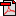  (13.5 KB)No registration status
See also Person with cancer—date of initial medical specialist consultation, DDMMYYYYHealth!, Standard 04/02/2015
See also Person with cancer—date of initial primary health care consultation, DDMMYYYYHealth!, Standard 04/02/2015Implementation in Data Set Specifications:Acute coronary syndrome (clinical) DSSHealth!, Superseded 01/09/2012DSS specific information: If a date of death is recorded, the cause of death must also be recorded. These data are recorded regardless of the cause of death.

Acute coronary syndrome (clinical) DSSHealth!, Superseded 02/05/2013DSS specific information: If a date of death is recorded, the cause of death must also be recorded. These data are recorded regardless of the cause of death.

Acute coronary syndrome (clinical) NBPDS 2013-Health!, Standard 02/05/2013Implementation start date: 01/07/2013
DSS specific information: If a date of death is recorded, the cause of death must also be recorded. These data are recorded regardless of the cause of death.

Acute rheumatic fever and rheumatic heart disease (clinical) DSSHealth!, Recorded 27/03/2012Implementation start date: 01/07/2011
Conditional obligation: Recorded if the patient has died.

Cancer (clinical) DSSHealth!, Superseded 07/12/2011DSS specific information: This field must be greater than or equal to Date of diagnosis of primary cancer.

Cancer (clinical) DSSHealth!, Superseded 07/12/2005DSS specific information: This field must be greater than or equal to Date of diagnosis of primary cancer.

Cancer (clinical) DSSHealth!, Superseded 08/05/2014Conditional obligation: Recorded when the patient has died.
DSS specific information: This field must be greater than or equal to Date of diagnosis of primary cancer.

Cancer (clinical) DSSHealth!, Superseded 22/12/2009DSS specific information: This field must be greater than or equal to Date of diagnosis of primary cancer.

Cancer (clinical) DSSHealth!, Superseded 14/05/2015Conditional obligation: Recorded when the patient has died.
DSS specific information: This field must be greater than or equal to Date of diagnosis of primary cancer.

Cancer (clinical) DSSHealth!, Superseded 06/03/2009DSS specific information: This field must be greater than or equal to Date of diagnosis of primary cancer.

Cancer (clinical) NBPDSHealth!, Standard 14/05/2015Conditional obligation: Recorded when the patient has died.
DSS specific information: This field must be greater than or equal to Date of diagnosis of primary cancer.

Child protection and support services (CPSS) client DSS Pilot (2010)Community Services (retired), Recorded 19/08/2011Conditional obligation: Conditional on a death of the child in the CPSS collection.

Community-based palliative care client DSSHealth!, Recorded 13/05/2008
Health care provider identification DSSHealth!, Superseded 03/12/2008
Health care provider identification DSSHealth!, Superseded 04/07/2007
Health care provider identification DSSHealth!, Retired 20/03/2013
National Bowel Cancer Screening Program NBEDS 2014-18Health!, Superseded 06/09/2018Implementation start date: 01/07/2014
Implementation end date: 30/06/2018
Conditional obligation: Only to be answered if the person has died.

Person details data dictionaryCommunity Services (retired), Standard 06/02/2012Disability, Standard 13/08/2015
WA Health Non-Admitted Patient Activity and Wait List Data Collection (NAPAAWL DC) 2013-14WA Health, Standard 19/03/2015DSS specific information: In the NAPAAWL DC this data item has:Synonymous name: PER_DATE_OF_DEATHShort name: Patient date of death.

WA Health Non-Admitted Patient Activity and Wait List Data Collection (NAPAAWL DC) 2014-15WA Health, Standard 24/04/2015DSS specific information: In the NAPAAWL DC this data item has:Synonymous name: PER_DATE_OF_DEATH Short name: Patient date of death.

WA Health Non-Admitted Patient Activity and Wait List Data Collection (NAPAAWL DC) 2016-17WA Health, Standard 30/05/2017DSS specific information: In the NAPAAWL DC this data item has:Synonymous name: PER_DATE_OF_DEATHShort name: Patient date of death.Implementation in Indicators:Australian Health Performance Framework: PI 2.1.5–Survival of people diagnosed with cancer, 2019Health!, Standard 09/04/2020
National Bowel Cancer Screening Program: PI 11-Colorectal cancer mortality rateHealth!, Superseded 06/09/2018
National Healthcare Agreement: P44-Survival of people diagnosed with cancer, 2010Health!, Superseded 08/06/2011
National Healthcare Agreement: P44-Survival of people diagnosed with cancer, 2010Health!, Superseded 08/06/2011
National Healthcare Agreement: PI 09–Incidence of heart attacks (acute coronary events), 2016Health!, Superseded 31/01/2017
National Healthcare Agreement: PI 09–Incidence of heart attacks (acute coronary events), 2017Health!, Superseded 30/01/2018
National Healthcare Agreement: PI 09–Incidence of heart attacks (acute coronary events), 2018Health!, Superseded 19/06/2019
National Healthcare Agreement: PI 09–Incidence of heart attacks (acute coronary events), 2019Health!, Superseded 13/03/2020
National Healthcare Agreement: PI 09–Incidence of heart attacks (acute coronary events), 2020Health!, Standard 13/03/2020
National Healthcare Agreement: PI 09–Incidence of heart attacks (acute coronary events), 2021Health!, Standard 16/09/2020
National Healthcare Agreement: PI 09–Incidence of heart attacks (acute coronary events), 2022Health!, Standard 24/09/2021
National Healthcare Agreement: PI 24-Survival of people diagnosed with notifiable cancers, 2013Health!, Superseded 30/04/2014
National Healthcare Agreement: PI 24-Survival of people diagnosed with notifiable cancers, 2013Health!, Superseded 30/04/2014
National Healthcare Agreement: PI 24-Survival of people diagnosed with notifiable cancers, 2014Health!, Superseded 14/01/2015
National Healthcare Agreement: PI 24-Survival of people diagnosed with notifiable cancers, 2014Health!, Superseded 14/01/2015
National Healthcare Agreement: PI 24-Survival of people diagnosed with notifiable cancers, 2015Health!, Superseded 08/07/2016
National Healthcare Agreement: PI 24-Survival of people diagnosed with notifiable cancers, 2015Health!, Superseded 08/07/2016
National Healthcare Agreement: PI 24–Survival of people diagnosed with notifiable cancers, 2016Health!, Superseded 31/01/2017
National Healthcare Agreement: PI 24–Survival of people diagnosed with notifiable cancers, 2016Health!, Superseded 31/01/2017
National Healthcare Agreement: PI 24–Survival of people diagnosed with notifiable cancers, 2017Health!, Superseded 30/01/2018
National Healthcare Agreement: PI 24–Survival of people diagnosed with notifiable cancers, 2017Health!, Superseded 30/01/2018
National Healthcare Agreement: PI 24–Survival of people diagnosed with notifiable cancers, 2018Health!, Superseded 19/06/2019
National Healthcare Agreement: PI 24–Survival of people diagnosed with notifiable cancers, 2018Health!, Superseded 19/06/2019
National Healthcare Agreement: PI 24–Survival of people diagnosed with notifiable cancers, 2019Health!, Superseded 13/03/2020
National Healthcare Agreement: PI 24–Survival of people diagnosed with notifiable cancers, 2019Health!, Superseded 13/03/2020
National Healthcare Agreement: PI 24–Survival of people diagnosed with notifiable cancers, 2020Health!, Standard 13/03/2020
National Healthcare Agreement: PI 24–Survival of people diagnosed with notifiable cancers, 2021Health!, Standard 16/09/2020
National Healthcare Agreement: PI 24–Survival of people diagnosed with notifiable cancers, 2022Health!, Standard 24/09/2021
National Healthcare Agreement: PI 44-Survival of people diagnosed with cancer, 2011Health!, Superseded 31/10/2011
National Healthcare Agreement: PI 44-Survival of people diagnosed with cancer, 2011Health!, Superseded 31/10/2011
National Healthcare Agreement: PI 44-Survival of people diagnosed with cancer, 2012Health!, Superseded 25/06/2013
National Healthcare Agreement: PI 44-Survival of people diagnosed with cancer, 2012Health!, Superseded 25/06/2013
National Indigenous Reform Agreement: P01-Estimated life expectancy at birth, 2010Community Services (retired), Superseded 04/04/2011
National Indigenous Reform Agreement: P02-Mortality rate (and excess deaths) by leading causes, 2010Community Services (retired), Superseded 04/04/2011
National Indigenous Reform Agreement: P02-Mortality rate (and excess deaths) by leading causes, 2010Community Services (retired), Superseded 04/04/2011
National Indigenous Reform Agreement: P10-Mortality rates (and excess deaths) for children under 5 by leading causes, 2010Community Services (retired), Superseded 04/04/2011
National Indigenous Reform Agreement: PI 01-Estimated life expectancy at birth, 2011Indigenous, Superseded 01/07/2012
National Indigenous Reform Agreement: PI 02-Mortality rate (and excess deaths) by leading causes, 2011Indigenous, Superseded 01/07/2012
National Indigenous Reform Agreement: PI 02-Mortality rate (and excess deaths) by leading causes, 2011Indigenous, Superseded 01/07/2012
National Indigenous Reform Agreement: PI 02-Mortality rate (and excess deaths) by leading causes, 2012Indigenous, Superseded 13/06/2013
National Indigenous Reform Agreement: PI 02-Mortality rate (and excess deaths) by leading causes, 2012Indigenous, Superseded 13/06/2013
National Indigenous Reform Agreement: PI 02-Mortality rate by leading causes, 2013Indigenous, Superseded 13/12/2013
National Indigenous Reform Agreement: PI 02-Mortality rate by leading causes, 2013Indigenous, Superseded 13/12/2013
National Indigenous Reform Agreement: PI 02-Mortality rate by leading causes, 2014Indigenous, Superseded 24/11/2014
National Indigenous Reform Agreement: PI 02-Mortality rate by leading causes, 2014Indigenous, Superseded 24/11/2014
National Indigenous Reform Agreement: PI 06-Under five mortality rate by leading cause, 2013Indigenous, Superseded 13/12/2013
National Indigenous Reform Agreement: PI 06-Under five mortality rate by leading cause, 2014Indigenous, Superseded 24/11/2014
National Indigenous Reform Agreement: PI 10-Mortality rates (and excess deaths) by leading causes for children under 5, 2011Indigenous, Superseded 01/07/2012
National Indigenous Reform Agreement: PI 10-Mortality rates (and excess deaths) by leading causes for children under 5, 2012Indigenous, Superseded 13/06/2013